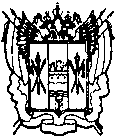 администрациЯ Цимлянского районаПОСТАНОВЛЕНИЕ22.01.2019                                              № 22                                         г. ЦимлянскОб утверждении административного регламента по предоставлению муниципальной услуги «Выдача разрешения на строительство (в том числе внесение изменений в разрешение на строительство и продление срока действия разрешения на строительство)» В соответствии с Федеральным законом Российской Федерации от 27.07.2010 № 210-ФЗ «Об организации предоставления государственных и муниципальных услуг», с подпунктом 20 статьи 14 Федерального закона Российской Федерации от 06.10.2003 № 131-ФЗ "Об общих принципах организации местного самоуправления в Российской Федерации" и в соответствии с Градостроительным кодексом Российской Федерации от 29.12.2004 № 190-ФЗ (ред. от 25.12.2018), Администрация Цимлянского районаПОСТАНОВЛЯЕТ:Утвердить административный регламент по предоставлению муниципальной услуги «Выдача разрешения на строительство (в том числе внесение изменений в разрешение на строительство и продление срока действия разрешения на строительство)», согласно приложению.Признать утратившим силу постановление Администрации Цимлянского района от 13.07.2018 № 437 «Об утверждении административного регламента по предоставлению муниципальной услуги «Выдача разрешения на строительство (в том числе внесение изменений в разрешение на строительство и продление срока действия разрешения на строительство)».Контроль за выполнением постановления возложить на заместителя главы Администрации района по строительству, ЖКХ и архитектуре          Бубна А.И.Глава Администрации Цимлянского района		                                                       В.В. СветличныйПостановление вносит сектор архитектуры и градостроительства Администрации Цимлянского районаПриложениек постановлению Администрации Цимлянского районаот __.__.2019 № ___АДМИНИСТРАТИВНЫЙ РЕГЛАМЕНТпо предоставлению муниципальной услуги«Выдача разрешения на строительство (в том числе внесение изменений в разрешение на строительство и продление срока действия разрешения на строительство)»I. ОБЩИЕ ПОЛОЖЕНИЯМуниципальная услуга, предоставляемая органом местного самоуправления (далее - муниципальная услуга), - деятельность по реализации функций органа местного самоуправления (далее - орган, предоставляющий муниципальные услуги), которая осуществляется по запросам заявителей в пределах полномочий органа, предоставляющего муниципальные услуги, по решению вопросов местного значения, установленных в соответствии с Федеральным законом от 6 октября 2003 года № 131-ФЗ «Об общих принципах организации местного самоуправления в Российской Федерации» и уставом муниципального образования.Настоящий Административный регламент разработан в целях повышения качества и доступности предоставления муниципальной услуги.1. Предмет регулирования административного регламентаПредметом регулирования настоящего Административного регламента является определение стандарта предоставления Администрацией Цимлянского района Ростовской области муниципальной услуги, состава, последовательности и сроков выполнения административных процедур, требований к порядку их выполнения, а также форм контроля за предоставлением муниципальной услуги и досудебного (внесудебного) порядка обжалования решений и действий (бездействия) должностных лиц при осуществлении полномочий по предоставлению муниципальной услуги.2. Круг заявителейПолучателями услуги являются юридические и физические лица (далее – заявитель), изъявившие желание получить разрешение на строительство  на территории сельских поселений Цимлянского района (в том числе внесение изменений в разрешение на строительство и продление срока действия разрешения на строительство). От имени юридических лиц заявление о выдаче разрешения на строительство (в том числе внесение изменений в разрешение на строительство и продление срока действия разрешения на строительство) могут подавать лица, действующие в соответствии с законом, иными правовыми актами и учредительными документами без доверенности; представители в силу полномочий, основанных на доверенности или договоре. В предусмотренных законом случаях от имени юридического лица могут действовать его участники.  Заявитель вправе обратиться за получением муниципальной услуги через представителя. Полномочия представителя, выступающего от имени заявителя, подтверждаются доверенностью, оформленной в соответствии с требованиями законодательства Российской Федерации.3. Требования к порядку информирования о предоставлениимуниципальной услуги3.1. Информация о месте нахождения и графике работы организаций, предоставляющих муниципальную услугу.3.1.1. Ответственным за предоставление муниципальной услуги является Администрация Цимлянского района (исполнитель сектор архитектуры и градостроительства Администрации Цимлянского района (далее – Сектор).3.1.2. Сведения о месте нахождения, телефонах, адресах электронной почты и часах приема должностными лицами Сектора.Почтовый адрес: 347320, Ростовская область, Цимлянский район, г. Цимлянск, ул. Ленина, 24. Местонахождение: Ростовская область, Цимлянский район, г. Цимлянск, ул. Ленина, 24, кабинет № 32.Адрес электронной почты: otdelgkh@bk.ruОфициальный сайт Администрации Цимлянского района: http://cimlyanck.donland.ru.Телефон:  8(86391) 5-03-72.Приемные дни и время приема: понедельник - четверг с 8.00 до 17.00, пятница с 8.00 до 16.00, перерыв с 12.00 до 12.48, выходные дни – суббота, воскресенье, не приемных дней – нет.3.1.3. Муниципальная услуга может быть получена через центральный офис и центры удаленного доступа муниципальных автономных учреждений «Многофункциональный центр по предоставлению государственных и муниципальных услуг» (далее – МФЦ) (приложение № 1).	3.1.4. Способы получения информации о месте нахождения и графике работы:- на официальном сайте Администрации Цимлянского района в информационно-телекоммуникационной сети «Интернет» http://cimlyanck.donland.ru;- посредством телефонной связи, федеральной государственной информационной системы «Единый портал государственных и муниципальных услуг (функций)» (далее - Единый портал);- в информационно-аналитическом Интернет-портале единой сети МФЦ Ростовской области в информационно-телекоммуникационной сети «Интернет»: http://www.mfc61.ru.3.2. Порядок получения информации заявителями по вопросам предоставления муниципальной  услуги, в том числе с использованием федеральной государственной информационной системы Единый портал.3.2.1. Информирование о порядке предоставления  муниципальной услуги, сведений о ходе ее предоставления осуществляется следующими способами:- в устной форме: при личном приеме в соответствии с графиком работы Сектора, по справочным телефонам;- в письменной форме: по электронной почте, на официальный интернет-сайт Администрации Цимлянского района.При информировании по телефону по вопросам предоставления муниципальной  услуги, специалисты  обязаны подробно, в корректной форме информировать заинтересованное лицо о порядке и условиях предоставления муниципальной услуги, объяснить причины возможного отказа в предоставлении муниципальной услуги, а также предоставить информацию по следующим вопросам:- входящие номера, под которыми зарегистрированы в системе делопроизводства обращения заявителей;- принятое решение по конкретному обращению либо стадию рассмотрения обращения;- перечень предоставляемых документов для получения муниципальной услуги.Личный прием граждан ведется без предварительной записи в порядке очереди и по предварительной записи с назначением даты и времени приема гражданина (по желанию граждан).3.3. Информирование о порядке предоставления  муниципальной услуги, о ходе ее предоставления, а также по иным вопросам, связанным с предоставлением муниципальной услуги, осуществляют сотрудники МФЦ в соответствии с соглашением о взаимодействии между Администрацией Цимлянского района и МФЦ.Сотрудники МФЦ осуществляют консультирование заявителей о порядке предоставления  муниципальной услуги, в том числе по вопросам:- сроков и процедур предоставления услуги;- категории заявителей, имеющих право обращения за получением услуги;- уточнения перечня документов, необходимых при обращении за получением услуги;- уточнения контактной информации органа местного самоуправления (структурных подразделений), ответственного за предоставление  муниципальной  услуги.3.4. Порядок, форма и место размещения информации, в том числе на стендах в местах предоставления муниципальной услуги и услуг, которые являются необходимыми и обязательными для предоставления муниципальной  услуги, а также на официальных сайтах органа местного самоуправления, предоставляющего муниципальную услугу, организаций, участвующих в предоставлении  муниципальной услуги, в сети Интернет, а также в федеральной государственной информационной системе Единый портал.Информация размещается на информационных стендах в месте нахождения ответственного за предоставление муниципальной услуги структурного подразделения и МФЦ, а также размещается в сети Интернет.Информационные материалы включают в себя:- перечень документов, необходимых для предоставления муниципальной услуги;- адреса места нахождения ответственных исполнителей, контактные телефоны, адреса электронной почты;- график работы специалистов, осуществляющих прием и консультирование заявителей по вопросам предоставления муниципальной услуги;- извлечения из законодательных и иных нормативных правовых актов,содержащих нормы, регулирующие деятельность по предоставлению муниципальной услуги.Доступ к информации о сроках и порядке предоставления муниципальной услуги осуществляется без выполнения заявителем каких-либо требований, в том числе без использования программного обеспечения, установка которого на технические средства заявителя требует заключения лицензионного или иного соглашения с правообладателем программного обеспечения, предусматривающего взимание платы, регистрацию или авторизацию заявителя или предоставление им персональных данных.II. СТАНДАРТ ПРЕДОСТАВЛЕНИЯ МУНИЦИПАЛЬНОЙ УСЛУГИ1. Наименование муниципальной услугиНаименование муниципальной услуги: «Выдача разрешения на строительство (в том числе внесение изменений в разрешение на строительство и продление срока действия разрешения на строительство)».2. Наименование органа местного самоуправления,предоставляющего муниципальную услугу2.1. Муниципальная услуга предоставляется Администрацией Цимлянского района Ростовской области. Исполнитель услуги – Сектор архитектуры и градостроительства Администрации Цимлянского района (далее – Сектор). Муниципальная услуга включает в себя внесение изменений в разрешение на строительство и продление срока действия разрешения на строительство	.2.2. МФЦ участвует в предоставлении муниципальной услуги в части информирования и консультирования заявителей по вопросам ее предоставления, приема необходимых документов, формирования и направления межведомственных запросов, а также выдачи результата предоставления муниципальной услуги.2.3. При предоставлении муниципальной услуги, орган местного самоуправления, МФЦ не вправе требовать от заявителя осуществления действий, в том числе согласований, необходимых для получения муниципальной услуги и связанных с обращением в иные муниципальные органы, органы местного самоуправления, организации, за исключением получения услуг, включенных в перечень услуг, которые являются необходимыми и обязательными для предоставления муниципальных услуг, утвержденных нормативным правовым актом органов местного самоуправления Цимлянского района.3. Результат предоставления муниципальной услуги3.1. Результатом предоставления муниципальной услуги является:- выдача разрешения на строительство, выданное по форме, утвержденной уполномоченным Правительством Российской Федерации федеральным органом исполнительной власти;- отказ в выдаче разрешения на строительство;- внесение изменений в разрешение на строительство;- отказ во внесении изменений в разрешение на строительство;- продление срока действия разрешения на строительство;- отказ в продлении срока действия разрешения на строительство;3.2. Результат предоставления муниципальной услуги направляется заявителю.4. Срок предоставления муниципальной услугиСрок предоставления муниципальной услуги, в том числе с учетом необходимости обращения в организации, участвующие в предоставлении муниципальной услуги:- в соответствии с частью 11 статьи 51 Градостроительного кодекса Российской Федерации - в течение семи рабочих дней со дня получения заявления принимается решение о выдаче разрешения на строительство;- в соответствии с частью 21.14 статьи 51 Градостроительного кодекса Российской Федерации - в срок не более чем десять рабочих дней со дня получения уведомления, указанного в части 21.10 статьи 51 Градостроительного кодекса Российской Федерации принимается решение о внесении изменений в разрешение на строительство.5. Перечень нормативных правовых актов, регулирующих предоставление услугиНормативными правовыми актами, регулирующими предоставление муниципальной услуги, являются:Конституция Российской Федерации;Гражданский кодекс Российской Федерации от 30.11.1994 № 51-ФЗ;Градостроительный кодекс Российской Федерации от 29.12.2004 № 190-ФЗ;Федеральный закон от 27.07.2010 № 210-ФЗ «Об организации предоставления государственных и муниципальных услуг»;Федеральный закон от 06.10.2003 № 131-ФЗ «Об общих принципах местного самоуправления в Российской Федерации»;Федеральный закон от 02.05.2006 № 59-ФЗ «О порядке рассмотрения обращения граждан Российской федерации»;Федеральный закон от 25.06.2002 № 73-ФЗ «Об объектах культурного наследия (памятниках истории и культуры) народов Российской Федерации»;Федеральный закон от 24.11.1995 № 181-ФЗ «О социальной защите инвалидов в Российской Федерации»;Федеральный закон от 29.12.2004 № 191-ФЗ «О введении в действие Градостроительного кодекса Российской Федерации»;Федеральный закон от 27.07.2006 № 152-ФЗ «О персональных данных»;Федеральный закон от 24.07.2007 № 221-ФЗ «О кадастровой деятельности»;Федеральный закон от 27.12.2002 № 184-ФЗ «О техническом регулировании»;Федеральный закон от 06.04.2011 № 63-ФЗ «Об электронной подписи»;Постановление Правительства РФ от 25.06.2012 № 634 «О видах электронной подписи, использование которых допускается при обращении за получением государственных и муниципальных услуг»;Постановление Правительства Российской Федерации от 30.04.2014 № 403 «Об исчерпывающем перечне процедур в сфере жилищного строительства»;Постановление Правительства Российской Федерации от 07.11.2016         № 1138 «Об исчерпывающих перечнях процедур в сфере строительства объектов водоснабжения и водоотведения и правилах ведения реестров описаний процедур»;Постановление Правительства Российской Федерации от 28.03.2017 № 346 «Об исчерпывающем перечне процедур в сфере строительства объектов капитального строительства нежилого назначения и о Правилах ведения реестра описаний процедур, указанных в исчерпывающем перечне процедур в сфере строительства объектов капитального строительства нежилого назначения»;Постановление Правительства Российской Федерации от 27.09.2011 № 797 «О взаимодействии между многофункциональными центрами предоставления государственных и муниципальных услуг и федеральными органами исполнительной власти, органами государственных внебюджетных фондов, органами государственной власти субъектов Российской Федерации, органами местного самоуправления»;Постановление Правительства Российской Федерации от 26.03.2016 № 236 «О требованиях к предоставлению в электронной форме государственных и муниципальных услуг»;Приказ Министерства регионального развития РФ от 02.07.2009 № 251 «Об организации работы по выдаче разрешений на строительство и разрешений на ввод в эксплуатацию объектов капитального строительства, указанных в части 5.1 статьи 6 Градостроительного кодекса Российской Федерации, расположенных на земельных участках, на которые не распространяется действие градостроительного регламента или для которых градостроительный регламент не устанавливается, за исключением объектов капитального строительства, в отношении которых проведение государственной экспертизы проектной документации и (или) выдача разрешений на строительство возложены на иные федеральные органы исполнительной власти»;Приказ Минстроя России от 19.02.2015 N 117/пр «Об утверждении формы разрешения на строительство и формы разрешения на ввод объекта в эксплуатацию»;Постановление Правительства Ростовской области от 24.08.2017 № 585 «О направлении документов, необходимых для выдачи разрешения на строительство и разрешения на ввод в эксплуатацию, в электронной форме»:Административный регламент Администрации Цимляского района по услуге «Выдача разрешения на строительство (в том числе внесение изменений в разрешение на строительство и продление срока действия разрешения на строительство)».6. Исчерпывающий перечень документов, необходимых в соответствии с нормативными правовыми актами для предоставления муниципальной услуги, подлежащих представлению заявителем, способы их получения заявителем, в том числе в электронной форме, порядок их представления6.1. Муниципальная услуга предоставляется при поступлении от заявителя заявления (Приложение № 2) и документов, необходимых для предоставления муниципальной услуги выдача разрешения на строительство.Необходимыми для предоставления муниципальной услуги документами, прилагаемыми в соответствии с частью 7 статьи 51 Градостроительного кодекса Российской Федерации к заявлению, являются:1) правоустанавливающие документы на земельный участок;1.1) при наличии соглашения о передаче в случаях, установленных бюджетным законодательством Российской Федерации, органом государственной власти (государственным органом), Государственной корпорацией по атомной энергии «Росатом», Государственной корпорацией по космической деятельности «Роскосмос», органом управления государственным внебюджетным фондом или органом местного самоуправления полномочий государственного (муниципального) заказчика, заключенного при осуществлении бюджетных инвестиций, - указанное соглашение, правоустанавливающие документы на земельный участок правообладателя, с которым заключено это соглашение;2) градостроительный план земельного участка, выданный не ранее чем за три года до дня представления заявления на получение разрешения на строительство, или в случае выдачи разрешения на строительство линейного объекта реквизиты проекта планировки территории и проекта межевания территории;3) материалы, содержащиеся в проектной документации:а) пояснительная записка;б) схема планировочной организации земельного участка, выполненная в соответствии с информацией, указанной в градостроительном плане земельного участка, с обозначением места размещения объекта капитального строительства, подъездов и проходов к нему, границ зон действия публичных сервитутов, объектов археологического наследия;в) схема планировочной организации земельного участка, подтверждающая расположение линейного объекта в пределах красных линий, утвержденных в составе документации по планировке территории применительно к линейным объектам;г) архитектурные решения;д) сведения об инженерном оборудовании, сводный план сетей инженерно-технического обеспечения с обозначением мест подключения (технологического присоединения) проектируемого объекта капитального строительства к сетям инженерно-технического обеспечения;е) проект организации строительства объекта капитального строительства;ж) проект организации работ по сносу или демонтажу объектов капитального строительства, их частей;з) перечень мероприятий по обеспечению доступа инвалидов к объектам здравоохранения, образования, культуры, отдыха, спорта и иным объектам социально-культурного и коммунально-бытового назначения, объектам транспорта, торговли, общественного питания, объектам делового, административного, финансового, религиозного назначения, объектам жилищного фонда в случае строительства, реконструкции указанных объектов при условии, что экспертиза проектной документации указанных объектов не проводилась в соответствии со статьей 49 Градостроительного Кодекса РФ;4) положительное заключение экспертизы проектной документации объекта капитального строительства (применительно к отдельным этапам строительства в случае, предусмотренном частью 12.1 статьи 48 Градостроительного Кодекса РФ), если такая проектная документация подлежит экспертизе в соответствии со статьей 49 Градостроительного Кодекса РФ, положительное заключение государственной экспертизы проектной документации в случаях, предусмотренных частью 3.4 статьи 49 Градостроительного Кодекса РФ, положительное заключение государственной экологической экспертизы проектной документации в случаях, предусмотренных частью 6 статьи 49 Градостроительного Кодекса РФ;4.1) заключение, предусмотренное частью 3.5 статьи 49 Градостроительного Кодекса РФ, в случае использования модифицированной проектной документации;5) разрешение на отклонение от предельных параметров разрешенного строительства, реконструкции (в случае, если застройщику было предоставлено такое разрешение в соответствии со статьей 40 Градостроительного Кодекса РФ);6) согласие всех правообладателей объекта капитального строительства в случае реконструкции такого объекта, за исключением указанных в пункте 6.2 части 7 статьи 55 Градостроительного кодекса РФ случаев реконструкции многоквартирного дома;6.1) в случае проведения реконструкции государственным (муниципальным) заказчиком, являющимся органом государственной власти (государственным органом), Государственной корпорацией по атомной энергии «Росатом», Государственной корпорацией по космической деятельности «Роскосмос», органом управления государственным внебюджетным фондом или органом местного самоуправления, на объекте капитального строительства государственной (муниципальной) собственности, правообладателем которого является государственное (муниципальное) унитарное предприятие, государственное (муниципальное) бюджетное или автономное учреждение, в отношении которого указанный орган осуществляет соответственно функции и полномочия учредителя или права собственника имущества, - соглашение о проведении такой реконструкции, определяющее в том числе условия и порядок возмещения ущерба, причиненного указанному объекту при осуществлении реконструкции;6.2) решение общего собрания собственников помещений и машино-мест в многоквартирном доме, принятое в соответствии с жилищным законодательством в случае реконструкции многоквартирного дома, или, если в результате такой реконструкции произойдет уменьшение размера общего имущества в многоквартирном доме, согласие всех собственников помещений и машино-мест в многоквартирном доме;7) копия свидетельства об аккредитации юридического лица, выдавшего положительное заключение негосударственной экспертизы проектной документации, в случае, если представлено заключение негосударственной экспертизы проектной документации;8) документы, предусмотренные законодательством Российской Федерации об объектах культурного наследия, в случае, если при проведении работ по сохранению объекта культурного наследия затрагиваются конструктивные и другие характеристики надежности и безопасности такого объекта.6.2. В целях строительства, реконструкции объекта индивидуального жилищного строительства застройщик направляет заявление (Приложение № 2) о выдаче разрешения на строительство в уполномоченный орган местного самоуправления непосредственно либо через многофункциональный центр. Для принятия решения о выдаче разрешения на строительство необходимы следующие документы:1) правоустанавливающие документы на земельный участок;2) градостроительный план земельного участка, выданный не ранее чем за три года до дня представления заявления на получение разрешения на строительство;3) схема планировочной организации земельного участка с обозначением места размещения объекта индивидуального жилищного строительства;4) описание внешнего облика объекта индивидуального жилищного строительства в случае, если строительство или реконструкция объекта индивидуального жилищного строительства планируется в границах территории исторического поселения федерального или регионального значения, за исключением случая, предусмотренного частью 10.2 статьи 51 Градостроительного кодекса РФ. Описание внешнего облика объекта индивидуального жилищного строительства включает в себя его описание в текстовой форме и графическое описание. Описание внешнего облика объекта индивидуального жилищного строительства в текстовой форме включает в себя указание на параметры объекта индивидуального жилищного строительства, цветовое решение его внешнего облика, планируемые к использованию строительные материалы, определяющие внешний облик такого объекта, а также описание иных характеристик такого объекта, требования к которым установлены градостроительным регламентом в качестве требований к архитектурным решениям объекта капитального строительства. Графическое описание представляет собой изображение внешнего облика объекта индивидуального жилищного строительства, включая его фасады и конфигурацию объекта.6.3. Для продления срока действия разрешения на строительство заявитель направляет соответствующее заявление (Приложение № 3) не менее чем за 60 календарных дней до истечения срока действия разрешения на строительство, разрешение на строительство, в случае если заявление о продлении срока действия разрешения на строительство подается заявителем, привлекающим денежные средства граждан и юридических лиц для строительства (создания) многоквартирного дома и (или) иных объектов недвижимости, на основании договора участия в долевом строительстве, предусматривающего передачу жилого помещения к такому заявлению должен быть приложен договор поручительства банка за надлежащее исполнение застройщиком обязательств по передаче жилого помещения по договору участия в долевом строительстве или договор страхования гражданской ответственности лица, привлекающего денежные средства для долевого строительства многоквартирного дома и (или) иных объектов недвижимости (заявителя), за неисполнение или ненадлежащее исполнение обязательств по передаче жилого помещения по договору участия в долевом строительстве. 6.3.1. Документ, подтверждающий начало строительства, реконструкции, капитального ремонта объекта капитального строительства. 6.4. Заявления заполняются от руки или с использованием электронных печатающих устройств по форме согласно приложениям к Административному регламенту.Заявление должно быть удостоверено подписью и печатью (при наличии) заявителя, а в случае подачи документов через Единый портал - электронной подписью заявителя.	Вид электронной подписи определяется в соответствии с Постановлением Правительства РФ от 25.06.2012 № 63 «О видах электронной подписи, использование которых допускается при обращении за получением государственных и муниципальных услуг».6.5. В целях внесения изменений в разрешение на строительство заявитель направляет уведомление в письменной форме о переходе прав на земельные участки, права пользования недрами, об образовании земельного участка с указанием реквизитов:1) правоустанавливающих документов на земельные участки в случае, указанном в части 21.5 статьи 51 Градостроительного кодекса РФ (в случае если в Едином государственном реестре недвижимости не содержатся сведения о правоустанавливающих документах на земельный участок, копию таких документов обязано представить лицо, направляющее уведомление);2) решения об образовании земельных участков в случаях, предусмотренных частями 21.6 и 21.7 статьи 51 Градостроительного кодекса Российской Федерации, если в соответствии с земельным законодательством решение об образовании земельного участка принимает исполнительный орган государственной власти или орган местного самоуправления;3) градостроительного плана земельного участка, на котором планируется осуществить строительство, реконструкцию объекта капитального строительства в случае, предусмотренном частью 21.7 статьи 51 Градостроительного кодекса Российской Федерации;4) решения о предоставлении права пользования недрами и решения о переоформлении лицензии на право пользования недрами в случае, предусмотренном частью 21.9 статьи 51 Градостроительного кодекса Российской Федерации.Копии указанных документов могут быть представлены одновременно с уведомлением о переходе прав на земельные участки, права пользования недрами, об образовании земельного участка.6.6. Заявление и необходимые документы могут быть представлены следующими способами:- посредством обращения в орган местного самоуправления;- через МФЦ;- с использованием федеральной государственной информационной системы Единый портал.6.7. Не допускается требовать иные документы для получения разрешения на строительство, за исключением указанных в частях 7 и 9 статьи 51 Градостроительного кодекса РФ документов.Документы, предусмотренные частями 7 и 9 настоящей статьи, могут быть направлены в электронной форме. Документы, указанные в части 7 статьи 51 Градостроительного кодекса РФ, направляются заявителем исключительно в электронной форме в случае, если проектная документация объекта капитального строительства и (или) результаты инженерных изысканий, выполненные для подготовки такой проектной документации, а также иные документы, необходимые для проведения государственной экспертизы проектной документации и (или) результатов инженерных изысканий, представлялись в электронной форме.7. Исчерпывающий перечень документов, необходимых в соответствии с нормативными правовыми актами для предоставления муниципальной услуги, которые находятся в распоряжении государственных органов, органов местного самоуправления и иных органов, участвующих в предоставлении муниципальной услуги, и которые заявитель вправе представить, а также способы их получения заявителями, в том числе в электронной форме, порядок их представления7.1. Заявитель вправе представить документы и информацию, необходимые для принятия решения о выдаче разрешения на строительство, по собственной инициативе.7.2. Документы (их копии или сведения, содержащиеся в них), указанные в пунктах 1, 2 и 5 части 7 статьи 51 Градостроительного кодекса РФ, запрашиваются уполномоченными органами или МФЦ, в государственных органах, органах местного самоуправления и подведомственных государственным органам или органам местного самоуправления организациях, в распоряжении которых находятся указанные документы, в срок не позднее трех рабочих дней со дня получения заявления о выдаче разрешения на строительство, если застройщик не представил указанные документы самостоятельно.По межведомственным запросам уполномоченных органов, МФЦ, документы (их копии или сведения, содержащиеся в них), указанные в пунктах 2 и 5 части 7 статьи 51 Градостроительного кодекса РФ, предоставляются государственными органами, органами местного самоуправления и подведомственными государственным органам или органам местного самоуправления организациями, в распоряжении которых находятся указанные документы, в срок не позднее трех рабочих дней со дня получения соответствующего межведомственного запроса.7.3. Документы, указанные в пункте 1 части 7 статьи 51 Градостроительного кодекса РФ, направляются заявителем самостоятельно, если указанные документы (их копии или сведения, содержащиеся в них) отсутствуют в Едином государственном реестре недвижимости.7.4. Лица, указанные в частях 21.5 - 21.7 и 21.9 статьи 51 Градостроительного кодекса РФ, вправе одновременно с уведомлением о переходе к ним прав на земельные участки, права пользования недрами, об образовании земельного участка представить в уполномоченный на выдачу разрешений на строительство, орган местного самоуправления копии документов, предусмотренных пунктами 1 - 4 части 21.10 статьи 51 Градостроительного кодекса РФ.7.5. В случае если документы, предусмотренные пунктами 1 - 4 части 21.10 статьи 51 Градостроительного кодекса РФ, не представлены заявителем, уполномоченные на выдачу разрешений на строительство орган местного самоуправления обязан запросить такие документы или сведения, содержащиеся в них, в соответствующих органах государственной власти или органах местного самоуправления.7.6. В случае если в Едином государственном реестре недвижимости не содержатся сведения о правоустанавливающих документах на земельный участок, копию таких документов в уполномоченные на выдачу разрешений на строительство орган местного самоуправления обязано представить лицо, указанное в части 21.5 статьи 51 Градостроительного кодекса РФ.7.7. Требование представления документов и информации или осуществления действий, представление или осуществление которых не предусмотрено нормативными правовыми актами, регулирующими отношения, возникающие в связи с предоставлением муниципальной услуги, не допускается.Требование представления документов и информации, которые находятся в распоряжении органов, предоставляющих государственные услуги, органов, предоставляющих муниципальные услуги, иных государственных органов, органов местного самоуправления либо подведомственных государственным органам или органам местного самоуправления организаций, участвующих в предоставлении государственных и муниципальных услуг, в соответствии с нормативными правовыми актами Российской Федерации, нормативными правовыми актами Ростовской области, муниципальными правовыми актами, за исключением документов, включенных в определенный частью 6 статьи 7 Федерального закона от 27.07.2010 № 210-ФЗ «Об организации предоставления государственных и муниципальных услуг» перечень документов, не допускается.8. Исчерпывающий перечень оснований для отказа в приеме документов, необходимых для предоставления муниципальной услугиПредставление заявителем документов, оформленных не в соответствии с установленным порядком (наличие незаверенных исправлений, серьезных повреждений, не позволяющих однозначно истолковать их содержание, отсутствие обратного адреса, отсутствие подписи, печати).Содержание в письменном заявлении нецензурных либо оскорбительных выражений, угроз жизни, здоровью и имуществу должностных лиц, а также членов их семей.9. Исчерпывающий перечень оснований для приостановления или отказа в предоставлении муниципальной услуги9.1. В соответствии с частью 13 статьи 51 Градостроительного кодекса РФ, органы местного самоуправления отказывают в выдаче разрешения на строительство при отсутствии документов, предусмотренных частями 7 и 9 статьи 51 Градостроительного кодекса РФ, или несоответствии представленных документов требованиям к строительству, реконструкции объекта капитального строительства, установленным на дату выдачи представленного для получения разрешения на строительство градостроительного плана земельного участка, или в случае выдачи разрешения на строительство линейного объекта требованиям проекта планировки территории и проекта межевания территории, а также разрешенному использованию земельного участка и (или) ограничениям, установленным в соответствии с земельным и иным законодательством Российской Федерации, требованиям, установленным в разрешении на отклонение от предельных параметров разрешенного строительства, реконструкции.9.2. В соответствии с частью 20 статьи 51 Градостроительного кодекса РФ, в продлении срока действия разрешения на строительство должно быть отказано в случае, если строительство, реконструкция, капитальный ремонт объекта капитального строительства не начаты до истечения срока подачи заявления о продлении срока действия разрешения на строительство.9.3. В соответствии с частью 21.15. статьи 51 Градостроительного кодекса РФ, основанием для отказа во внесении изменений в разрешение на строительство является:1) отсутствие в уведомлении о переходе прав на земельный участок, права пользования недрами, об образовании земельного участка реквизитов документов, предусмотренных соответственно пунктами 1 - 4 части 21.10 статьи 51 Градостроительного кодекса РФ, или отсутствие правоустанавливающего документа на земельный участок в случае, указанном в части 21.13 статьи 51 Градостроительного кодекса РФ;2) недостоверность сведений, указанных в уведомлении о переходе прав на земельный участок, права пользования недрами, об образовании земельного участка;3) несоответствие планируемого размещения объекта капитального строительства требованиям к строительству, реконструкции объекта капитального строительства, установленным на дату выдачи представленного для получения разрешения на строительство градостроительного плана земельного участка, разрешенному использованию земельного участка и (или) ограничениям, установленным в соответствии с земельным и иным законодательством Российской Федерации в случае, предусмотренном частью 21.7 статьи 51 Градостроительного кодекса РФ.9.4. Оснований для приостановления предоставления муниципальной услуги законодательством Российской Федерации не предусмотрено.10. Перечень услуг, которые являются необходимыми и обязательными для предоставления муниципальной услуги, в том числе сведения о документе (документах), выдаваемом (выдаваемых) организациями, участвующими в предоставлении муниципальной услуги10.1. Необходимой и обязательной услугой для предоставления муниципальной услуги является государственная экспертиза проектной документации и государственная экспертиза результатов инженерных изысканий, государственная экологическая экспертиза проектной документации в случаях, предусмотренных статьей 49 Градостроительного кодекса РФ.10.2. Результатами проведения государственной экспертизы результатов инженерных изысканий, государственной экспертизы проектной документации и государственной экологической экспертизы проектной документации объектов, являются соответствующие заключения.11. Размер платы, взимаемой с заявителя при предоставлении муниципальной услуги, и способы ее взимания в случаях, предусмотренных федеральными законами, принимаемыми в соответствии с ними иными нормативными правовыми актами Российской Федерации, нормативными правовыми актами субъектов Российской Федерации, муниципальными правовыми актамиМуниципальная услуга предоставляется заявителям на бесплатной основе.Взимание платы за действия, связанные с организацией предоставления услуги в МФЦ, запрещается.12. Максимальный срок ожидания в очереди при подаче запроса о предоставлении муниципальной услуги и при получении результата предоставления таких услугМаксимальный срок ожидания в очереди при подаче документов, необходимых для предоставления услуги, в Управлении или МФЦ, а также при получении ее результата не должен превышать 15 минут.13. Срок и порядок регистрации запроса заявителя о предоставлении услуги, в том числе в электронной форме13.1. Поданное заявителем заявление и прилагаемые к нему документы регистрируется в день его поступления в Управлении с присвоением ему регистрационного номера.13.2. Регистрация заявления, поданного в МФЦ, осуществляется работником МФЦ в день обращения заявителя посредством занесения соответствующих сведений в информационную систему МФЦ с присвоением регистрационного номера.14. Требования к помещениям, в которых предоставляются муниципальные услуги, к залу ожидания, местам для заполнения запросов о предоставлении муниципальной услуги, информационным стендам с образцами их заполнения и перечнем документов, необходимых для предоставления  муниципальной услуги, в том числе к обеспечению доступности для инвалидов указанных объектов в соответствии с законодательством Российской Федерации о социальной защите инвалидов14.1. Требования к помещениям Сектора, в котором организуется предоставление муниципальной услуги.Помещения, в которых оказывается муниципальная услуга, должны быть оборудованы системами кондиционирования и обогрева воздуха, телефонной и факсимильной связью, компьютерами, подключенными к сети Интернет (при наличии технической возможности).Для ожидания заявителями приема, заполнения необходимых для получения муниципальной услуги документов отводятся места, оборудованные стульями, для возможности оформления документов с наличием писчей бумаги, ручек, бланков документов.Информационные щиты, визуальная, текстовая и мультимедийная информация (при наличии технической возможности) о порядке предоставления муниципальной услуги размещаются на стенах в непосредственной близости от входной двери (дверей) кабинетов Управления, ответственного за предоставление муниципальной услуги.14.2. Требования к помещению МФЦ, в котором организуется предоставление муниципальной услуги:- ориентация инфраструктуры на предоставление услуг заявителям с ограниченными физическими возможностями (вход в здание должен быть оборудован пандусами для передвижения инвалидных колясок в соответствии с требованиями Федерального закона от 30.12.2009 № 384-ФЗ, а также кнопкой вызова специалиста МФЦ, обеспечена возможность свободного и беспрепятственного передвижения в помещении, организован отдельный туалет для пользования гражданами с ограниченными физическими возможностями);- оборудование помещения системой кондиционирования воздуха, а также средствами, обеспечивающими безопасность и комфортное пребывание заявителей;- оборудование помещения для получения муниципальной услуги посетителями с детьми (наличие детской комнаты или детского уголка, при наличии технической возможности);- наличие бесплатного опрятного туалета для посетителей;- наличие бесплатной парковки для автомобильного транспорта посетителей, в том числе для автотранспорта граждан с ограниченными физическими возможностями;- наличие установки с питьевой водой, предназначенной для безвозмездного пользования заявителями;- соблюдение чистоты и опрятности помещения, отсутствие неисправной мебели, инвентаря;- размещение цветов, создание уютной обстановки в секторе информирования и ожидания и (или) секторе приема заявителей.Определенные Регламентом требования к местам предоставления муниципальной услуги применяются, если в МФЦ в соответствии с действующим законодательством Российской Федерации не установлены иные более высокие требования.14.3. Требования к беспрепятственному доступу инвалидов к помещению, в котором организуется предоставление муниципальной услуги:Помещение (далее - объект), в котором организуется предоставление муниципальной услуги, для инвалидов обеспечивается:- условия для беспрепятственного доступа к объектам и предоставляемой в них муниципальной услуги;- возможность самостоятельного или с помощью сотрудников, предоставляющих муниципальную услугу, передвижения по территории, на которой расположены объекты, входа в такие объекты и выхода из них;- возможность посадки в транспортное средство и высадки из него перед входом в объекты, в том числе с использованием кресла-коляски и при необходимости с помощью сотрудников, предоставляющих муниципальную услугу;- надлежащее размещение оборудования и носителей информации, необходимых для обеспечения беспрепятственного доступа инвалидов к объектам с учетом ограничений их жизнедеятельности;- дублирование необходимой для инвалидов звуковой и зрительной информации, а также надписей, знаков и иной текстовой и графической информации знаками, выполненными рельефно-точечным шрифтом Брайля.- сопровождение инвалидов, имеющих стойкие расстройства функции зрения и самостоятельного передвижения, и оказание им помощи на объектах предоставления муниципальной услуги;- допуск на объекты сурдопереводчика и тифлосурдопереводчика;- допуск на объекты собаки-проводника при наличии документа, подтверждающего ее специальное обучение, выданного в соответствии с Приказом Министерства труда и социальной защиты Российской Федерации от 22.06.2015 № 386н;- оказание сотрудниками, предоставляющими услуги, иной необходимой инвалидам помощи в преодолении барьеров, мешающих получению услуг и использованию объектов наравне с другими лицами.15. Показатели доступности и качества муниципальной услуги15.1. Показателями доступности и качества муниципальной услуги являются возможность реализации заявителем права:- получать муниципальную услугу своевременно и в соответствии с положениями настоящего Административного регламента;- получать полную, актуальную и достоверную информацию о порядке предоставления муниципальной услуги, в том числе в электронной форме;- обращаться с просьбой об истребовании документов, в том числе в электронной форме;- ограничить количество взаимодействий с должностными лицами Администрации при предоставлении муниципальной услуги;- получать информацию о ходе предоставления муниципальной услуги, в том числе с использованием информационно-телекоммуникационных технологий;- возможность получения муниципальной услуги на базе МФЦ;- сопровождения инвалидов, имеющих стойкие расстройства функции зрения и самостоятельного передвижения, и оказание им помощи на объектах предоставления муниципальной услуги;- допуска на объекты сурдопереводчика и тифлосурдопереводчика;- допуска на объекты собаки-проводника при наличии документа, подтверждающего ее специальное обучение, выданного в соответствии с Приказом Министерства труда и социальной защиты Российской Федерации от 22.06.2015 № 386н;- оказания сотрудниками, предоставляющими услуги, иной необходимой инвалидам помощи в преодолении барьеров, мешающих получению услуг и использованию объектов наравне с другими лицами.15.2. Количество взаимодействий заявителя с муниципальными служащими либо с МФЦ при предоставлении муниципальной услуги - 2. 15.3. Продолжительность взаимодействия - 15 минут.16. Иные требования, в том числе учитывающие особенностипредоставления муниципальной услуги в МФЦ предоставлениягосударственных и муниципальных услуг и особенностипредоставления муниципальной услуги в электронной форме16.1. Муниципальная услуга может осуществляться через многофункциональный центр в соответствии с Соглашением о взаимодействии между МФЦ и Администрацией Цимлянского района, а также между МФЦ и Управлением (далее - Соглашение).Соглашение размещается на официальном сайте Администрации в информационно-телекоммуникационной сети «Интернет», на Портале сети МФЦ: http://mfc61.ru.16.2. Предусмотренные Административным регламентом документы, необходимые для предоставления муниципальной услуги, могут быть поданы заявителем в электронной форме с использованием Единого портала либо непосредственно в многофункциональном центре предоставления государственных и муниципальных услуг.16.3. Для предоставления муниципальной услуги с использованием Единого портала заявитель заполняет форму, в которой необходимо указать сведения, необходимые для получения услуги, и прикрепить необходимые документы. 16.4. В ходе предоставления муниципальной услуги заявитель получает уведомления о статусе услуги в личном кабинете заявителя на Едином портале.16.5. При предоставлении муниципальной услуги в электронной форме осуществляются:1) предоставление в установленном порядке информации заявителям и обеспечение доступа заявителей к сведениям о муниципальной услуге;2) подача заявителем запроса и иных документов, необходимых для предоставления муниципальной услуги, и прием таких запроса и документов органом, предоставляющим муниципальную услугу, либо подведомственной органу местного самоуправления организацией, участвующей в предоставлении муниципальной услуги, с использованием информационно-технологической и коммуникационной инфраструктуры, в том числе единого портала государственных и муниципальных услуг и (или) региональных порталов государственных и муниципальных услуг;3) получение заявителем сведений о ходе выполнения запроса о предоставлении муниципальной услуги;4) взаимодействие органов, предоставляющих муниципальные услуги, иных государственных органов, органов местного самоуправления, организаций, участвующих в предоставлении предусмотренных частью 1 статьи 1 Федерального закона от 27.07.2010 № 210-ФЗ «Об организации предоставления государственных и муниципальных услуг» муниципальных услуг;5) получение заявителем результата предоставления муниципальной услуги, если иное не установлено федеральным законом;6) иные действия, необходимые для предоставления муниципальной услуги.16.6. Использование электронной подписи при оказании муниципальной услуги:1) Обращение за получением муниципальной услуги и предоставление муниципальной услуги могут осуществляться с использованием электронных документов, подписанных электронной подписью в соответствии с требованиями Федерального закона «Об электронной подписи» и требованиями Федерального закона от 27.07.2010 № 210-ФЗ «Об организации предоставления государственных и муниципальных услуг».2) Виды электронных подписей, использование которых допускается при обращении за получением государственных и муниципальных услуг, и порядок их использования устанавливаются Правительством Российской Федерации.III. СОСТАВ, ПОСЛЕДОВАТЕЛЬНОСТЬ И СРОКИ ВЫПОЛНЕНИЯАДМИНИСТРАТИВНЫХ ПРОЦЕДУР, ТРЕБОВАНИЯ К ПОРЯДКУИХ ВЫПОЛНЕНИЯ, В ТОМ ЧИСЛЕ ОСОБЕННОСТИ ВЫПОЛНЕНИЯАДМИНИСТРАТИВНЫХ ПРОЦЕДУР (ДЕЙСТВИЙ) В ЭЛЕКТРОННОЙ ФОРМЕ, А ТАКЖЕ ОСОБЕННОСТИ ВЫПОЛНЕНИЯ АДМИНИСТРАТИВНЫХ ПРОЦЕДУР В МНОГОФУНКЦИОНАЛЬНЫХ ЦЕНТРАХ1. Исчерпывающий перечень административных процедур1.1. При предоставлении муниципальной услуги непосредственно Управлением осуществляются следующие административные процедуры:- прием и регистрация заявления и прилагаемых к нему документов, необходимых для предоставления муниципальной услуги;- формирование и направление межведомственных запросов в органы и организации, в распоряжении которых находятся документы и информация, необходимые для предоставления муниципальной услуги;- рассмотрение документов и принятие решения о предоставлении услуги;- выдача (направление) документов по результатам предоставления муниципальной услуги.При обращении заявителя в МФЦ осуществляются следующие административные процедуры:- прием и регистрация заявления и прилагаемых к нему документов от заявителя;- формирование и направление межведомственных запросов в органы и организации, участвующие в предоставлении услуги;- передача документов в орган, уполномоченный на принятие решения о выдаче разрешения;- выдача результата предоставления муниципальной услуги заявителю.2. Описание административных процедур предоставлениямуниципальной услуги2.1. Прием и регистрация заявления и прилагаемых к нему документов от заявителя2.1.1. Для Администрации Цимлянского района.Основанием для начала административной процедуры является представление в Администрацию Цимлянского района либо получение от МФЦ заявления о предоставлении услуги с прилагаемыми к нему документами.Документы в день поступления регистрируются с присвоением входящего номера в Администрацию Цимлянского района.Прием документов от заявителей осуществляется специалистом Сектора, ответственным за прием поступающей в адрес Сектора письменной корреспонденции.При поступлении в Сектор заявления и прилагаемых к нему документов от заявителя, специалист, ответственный за предоставление муниципальной услуги:- принимает представленные документы;- присваивает поступившим документам регистрационный номер в установленном порядке;- вручает заявителю по его просьбе в день приема копию заявления с отметкой о дате приема документов.Результатом административной процедуры являются принятие документов и присвоение входящего регистрационного номера в журнале либо в системе электронного документооборота «Дело» (при наличии технической возможности).2.1.2. Для МФЦ.Основанием для начала административной процедуры является подача заявления о предоставлении услуги с прилагаемыми к нему документами.Специалист, ответственный за прием документов:- принимает и регистрирует документы в информационной системе МФЦ;- выдает расписку о приеме заявления и документов.Максимальный срок осуществления административной процедуры сотрудником МФЦ - 15 минут.Результатом административной процедуры при подаче заявителем документов через МФЦ является принятие документов от заявителя и их регистрация в информационной системе МФЦ.Способом фиксации результата является регистрация необходимых для предоставления услуги документов в информационной системе МФЦ и выдача расписки об их принятии заявителю.2.1.3. В целях предоставления муниципальной услуги в электронной форме с использованием единого портала государственных и муниципальных услуг основанием для начала административной процедуры является поступление посредством Единого портала подписанного электронной цифровой подписью заявления (запроса) с приложением необходимых документов в электронной форме.Документы, указанные в части 7 статьи 51 Градостроительного кодекса РФ, направляются заявителем  исключительно в электронной форме в случае, если проектная документация объекта капитального строительства и (или) результаты инженерных изысканий, выполненные для подготовки такой проектной документации, а также иные документы, необходимые для проведения государственной экспертизы проектной документации и (или) результатов инженерных изысканий, представлялись в электронной форме.Формирование заявления (запроса) заявителем осуществляется посредством заполнения электронной формы заявления (запроса) на Едином портале без необходимости дополнительной подачи заявления (запроса) в какой-либо иной форме.На Едином портале, официальном сайте Администрации в информационно-телекоммуникационной сети «Интернет» (при наличии технической возможности) размещаются образцы заполнения электронной формы заявления (запроса).Форматно-логическая проверка сформированного заявления (запроса) осуществляется автоматически после заполнения заявителем каждого из полей электронной формы заявления (запроса). При выявлении некорректно заполненного поля электронной формы заявления (запроса) заявитель уведомляется о характере выявленной ошибки и порядке ее устранения посредством информационного сообщения непосредственно в электронной форме заявления (запроса).При формировании заявления (запроса) заявителю обеспечивается:а) возможность копирования и сохранения заявления (запроса) и иных документов, указанных в Административном регламенте, необходимых для предоставления муниципальной услуги;б) возможность печати на бумажном носителе копии электронной формы заявления (запроса);в) сохранение ранее введенных в электронную форму заявления (запроса) значений в любой момент по желанию заявителя, в том числе при возникновении ошибок ввода и возврате для повторного ввода значений в электронную форму заявления (запроса);г) заполнение полей электронной формы заявления (запроса) до начала ввода сведений заявителем с использованием сведений, размещенных в федеральной государственной информационной системе «Единая система идентификации и аутентификации в инфраструктуре, обеспечивающей информационно-технологическое взаимодействие информационных систем, используемых для предоставления государственных и муниципальных услуг в электронной форме» (далее - единая система идентификации и аутентификации), и сведений, опубликованных на Едином портале, в части, касающейся сведений, отсутствующих в единой системе идентификации и аутентификации;д) возможность вернуться на любой из этапов заполнения электронной формы заявления (запроса) без потери ранее введенной информации;е) возможность доступа заявителя на Едином портале к ранее поданным им заявлениям (запросам) в течение не менее одного года, а также частично сформированных заявлений (запросов) - в течение не менее 3 месяцев.Сформированное и подписанное заявление (запрос) и иные документы, указанные в Административном регламенте, необходимые для предоставления муниципальной услуги, направляются в уполномоченный орган посредством Единого портала, без необходимости повторного представления заявителем таких документов на бумажном носителе.Предоставление муниципальной услуги начинается с момента регистрации электронных документов, необходимых для предоставления муниципальной услуги.Заявление, поступившее в электронной форме посредством Единого портала, регистрируется в день его поступления.Не позднее рабочего дня, следующего за днем поступления заявления, заявителю сообщается присвоенный заявлению (запросу) в электронной форме уникальный номер, по которому в соответствующем разделе Единого портала заявителю будет представлена информация о ходе выполнения указанного заявления (запроса).Прием и регистрация заявления (запроса) осуществляются должностным лицом структурного подразделения, ответственного за прием документов.После регистрации заявление (запрос) направляется в ответственное структурное подразделение.После принятия заявления (запроса) должностным лицом, уполномоченным на предоставление муниципальной услуги, статус запроса заявителя в личном кабинете на Едином портале обновляется до статуса «принято».Результатом административной процедуры по приему и регистрации заявления и документов, необходимых для предоставления муниципальной услуги, является регистрация заявления и документов, необходимых для предоставления муниципальной услуги.2.2. Формирование и направление межведомственных запросовв органы и организации, участвующие в предоставлении услуги2.2.1. Для Администрации Цимлянского района.Основанием для начала административной процедуры является регистрация заявления и отсутствие документов, необходимых для предоставления муниципальной услуги.Документы (их копии или сведения, содержащиеся в них), указанные в пунктах 1, 2 и 5 части 7, в пунктах 1 и 2 части 9 статьи 51 Градостроительного кодекса РФ, запрашиваются уполномоченным органом, в государственных органах, органах местного самоуправления и подведомственных государственным органам или органам местного самоуправления организациях, в распоряжении которых находятся указанные документы, в срок не позднее трех рабочих дней со дня получения заявления о выдаче разрешения, если застройщик не представил указанные документы самостоятельно.По межведомственным запросам уполномоченных органов, документы (их копии или сведения, содержащиеся в них), указанные в пунктах 2 и 5 части 7 статьи 51 Градостроительного кодекса РФ, предоставляются государственными органами, органами местного самоуправления и подведомственными государственным органам или органам местного самоуправления организациями, в распоряжении которых находятся указанные документы, в срок не позднее трех рабочих дней со дня получения соответствующего межведомственного запроса.В случае отсутствия технической возможности межведомственные запросы направляются на бумажном носителе.Результатом административной процедуры является получение запрашиваемых документов (сведений) по каналам межведомственного взаимодействия либо иным способом.2.2.2. Для МФЦ.Основанием для начала административной процедуры является регистрация специалистом МФЦ заявления и отсутствие документов, необходимых для предоставления муниципальной услуги.Должностным лицом, ответственным за выполнение административной процедуры, является сотрудник МФЦ.Результатом административной процедуры является получение МФЦ запрашиваемых документов (сведений).2.2.3. Межведомственный запрос о представлении документов и (или) информации для предоставления муниципальной услуги с использованием межведомственного информационного взаимодействия должен содержать указание на базовый государственный информационный ресурс, в целях ведения которого запрашиваются документы и информация, или в случае, если такие документы и информация не были представлены заявителем, следующие сведения, если дополнительные сведения не установлены законодательным актом Российской Федерации:1) наименование органа или организации, направляющих межведомственный запрос;2) наименование органа или организации, в адрес которых направляется межведомственный запрос;3) наименование муниципальной услуги, для предоставления которой необходимо представление документа и (или) информации, а также, если имеется, номер (идентификатор) такой услуги в реестре муниципальных услуг;4) указание на положения нормативного правового акта, которыми установлено представление документа и (или) информации, необходимой для предоставления муниципальной услуги, и указание на реквизиты данного нормативного правового акта;5) сведения, необходимые для представления документа и (или) информации, установленные административным регламентом предоставления муниципальной услуги, а также сведения, предусмотренные нормативными правовыми актами как необходимые для представления таких документов и (или) информации;6) контактная информация для направления ответа на межведомственный запрос;7) дата направления межведомственного запроса;8) фамилия, имя, отчество и должность лица, подготовившего и направившего межведомственный запрос, а также номер служебного телефона и (или) адрес электронной почты данного лица для связи;9) информация о факте получения согласия, предусмотренного частью 5 статьи 7 Федерального закона от 27.07.2010 № 210-ФЗ «Об организации предоставления государственных и муниципальных услуг»; (при направлении межведомственного запроса в случае, предусмотренном частью 5 статьи 7 Федерального закона от 27.07.2010 № 210-ФЗ «Об организации предоставления государственных и муниципальных услуг».Требования пунктов 1-9 части 1 настоящего раздела не распространяются на межведомственные запросы о представлении документов и информации в рамках межведомственного информационного взаимодействия с использованием единой системы межведомственного электронного взаимодействия и подключаемых к ней региональных систем межведомственного электронного взаимодействия.Срок подготовки и направления ответа на межведомственный запрос о представлении документов и информации, указанных в пункте 2 части 1 статьи 7 Федерального закона от 27.07.2010 № 210-ФЗ «Об организации предоставления государственных и муниципальных услуг», для предоставления  муниципальной услуги с использованием межведомственного информационного взаимодействия не может превышать пять рабочих дней со дня поступления межведомственного запроса в орган или организацию, предоставляющие документ и информацию, если иные сроки подготовки и направления ответа на межведомственный запрос не установлены федеральными законами, правовыми актами Правительства Российской Федерации и принятыми в соответствии с федеральными законами нормативными правовыми актами субъектов Российской Федерации.2.3. Передача МФЦ документов в Администрацию Цимлянского района2.3.1. Основанием для начала административной процедуры является получение сотрудником МФЦ ответа на межведомственный запрос либо представление заявителем документов по собственной инициативе.2.3.2. Сотрудник МФЦ осуществляет сканирование всех представленных заявителем документов, формирует пакет документов в электронном виде (с приложением документов (сведений), полученных МФЦ в порядке межведомственного взаимодействия) и передает его по защищенным каналам связи в Администрацию Цимлянского района или передает документы и заверенные копии документов нарочно в Администрацию Цимлянского района.2.3.3. Максимальный срок осуществления административной процедуры сотрудником МФЦ - 1 рабочий день с момента получения ответов на межведомственные запросы либо 1 рабочий день со дня представления заявителем полного перечня документов, предусмотренного подразделами 6, 7 раздела II настоящего Регламента.Должностным лицом, ответственным за выполнение административной процедуры, является сотрудник МФЦ.2.3.4. Результатом административной процедуры является отправка электронного комплекта документов из МФЦ в Администрацию Цимлянского района.Способом фиксации результата административной процедуры является наличие сведений о передаче пакета документов в Администрацию Цимлянского района в информационной системе МФЦ.2.4. Рассмотрение документов и принятие решения о предоставлении услуги2.4.1. Основанием для начала административной процедуры является передача заявления и прилагаемых к нему документов (при наличии) в Администрацию Цимлянского района. Административная процедура осуществляется специалистом, ответственным за предоставление муниципальной услуги.2.4.2. Административная процедура включает в себя:1) проверку наличия документов, необходимых для принятия решения о предоставлении разрешения на строительство;2) проверку соответствия проектной документации или схемы планировочной организации земельного участка с обозначением места размещения объекта индивидуального жилищного строительства требованиям к строительству, реконструкции объекта капитального строительства, установленным на дату выдачи представленного для получения разрешения на строительство градостроительного плана земельного участка, или в случае выдачи разрешения на строительство линейного объекта требованиям проекта планировки территории и проекта межевания территории, а также допустимости размещения объекта капитального строительства в соответствии с разрешенным использованием земельного участка и ограничениями, установленными в соответствии с земельным и иным законодательством Российской Федерации;3) в случае выдачи лицу разрешения на отклонение от предельных параметров разрешенного строительства, реконструкции проводится проверка проектной документации или указанной схемы планировочной организации земельного участка на соответствие требованиям, установленным в разрешении на отклонение от предельных параметров разрешенного строительства, реконструкции.В случае продления срока действия разрешения на строительство проверяется, начато или не начато строительство, реконструкция объекта капитального строительства до истечения срока подачи заявления о продлении срока действия разрешения на строительство.В случае внесения изменения в разрешение на строительство осуществляется проверка:1) наличия в уведомлении о переходе прав на земельный участок, права пользования недрами, об образовании земельного участка реквизитов документов, предусмотренных соответственно пунктами 1 - 4 части 21.10 статьи 51 Градостроительного кодекса РФ, или отсутствие правоустанавливающего документа на земельный участок в случае, указанном в части 21.13 статьи 51 Градостроительного кодекса РФ;2) достоверности сведений, указанных в уведомлении о переходе прав на земельный участок, права пользования недрами, об образовании земельного участка;3) соответствия планируемого размещения объекта капитального строительства требованиям к строительству, реконструкции объекта капитального строительства, установленным на дату выдачи представленного для получения разрешения на строительство градостроительного плана земельного участка, разрешенному использованию земельного участка и (или) ограничениям, установленным в соответствии с земельным и иным законодательством Российской Федерации в случае, предусмотренном частью 21.7 статьи 51 Градостроительного кодекса РФ.2.4.3. По результатам проверки документов, специалист, ответственный за предоставление муниципальной услуги, подготавливает проект соответствующего решения и,  не позднее, чем за один день до истечения срока предоставления муниципальной услуги, направляет его на подпись.Решение о выдаче, продлении срока действия, внесения изменений в разрешение на строительство или об отказе в выдаче, отказе в продлении срока действия, отказе во внесении изменений в разрешение на строительство подписывается уполномоченным должностным лицом.2.4.4. Результатом рассмотрения заявления и документов, необходимых для предоставления муниципальной услуги, является подписанное разрешение на строительство, решение об отказе в выдаче разрешения на строительство, решение о продлении срока действия разрешения на строительство, решение об отказе в продлении срока действия разрешения на строительство, решение о внесении изменений в разрешение на строительство либо решение об отказе во внесении изменений в разрешение на строительство.2.4.5. Заявитель по желанию вправе получать информацию о ходе предоставления муниципальной услуги.Информация о ходе предоставления муниципальной услуги направляется заявителю в срок, не превышающий одного рабочего дня после завершения выполнения соответствующего действия, на адрес электронной почты или с использованием средств Единого портала по выбору заявителя.2.4.6. При предоставлении муниципальной услуги в электронной форме посредством Единого портала заявителю направляется:а) уведомление о приеме и регистрации заявления (запроса);б) уведомление о поступлении заявления (запроса) и прилагаемых к заявлению (запросу) документов должностному лицу, ответственному за рассмотрение заявления (запроса) и прилагаемых к заявлению (запросу) документов;в) уведомление о результатах рассмотрения документов, необходимых для предоставления муниципальной услуги (положительное или отрицательное);г) уведомление об окончании предоставления муниципальной услуги в виде направления заявителю документа, указанного в  2.4.4. настоящего раздела Административного регламента;д) уведомление о возможности получить результат предоставления муниципальной услуги на бумажном носителе.2.5. Выдача (направление) документов по результатам предоставления муниципальной  услуги2.5.1. Основанием начала выполнения административной процедуры является подписанное разрешение на строительство, уведомления об отказе в предоставлении разрешения на строительство, разрешение на строительство с отметкой о продлении срока действия данного разрешения, уведомление о внесении изменений в разрешение на строительство, уведомление об отказе во внесении изменений в разрешение на строительство.2.5.2. Специалист, ответственный за предоставление муниципальной услуги, выдает (направляет) заявителю разрешение на строительство, уведомления об отказе в предоставлении разрешения на строительство, разрешение на строительство с отметкой о продлении срока действия данного разрешения, уведомление о внесении изменений в разрешение на строительство, уведомление об отказе во внесении изменений в разрешение на строительство.2.5.3. Выдача разрешения на строительство объектов капитального строительства, сведения о которых составляют государственную тайну, осуществляется в соответствии с требованиями законодательства Российской Федерации о государственной тайне.2.5.4. В соответствии с частью 18 статьи 51 Градостроительного кодекса РФ, застройщик в течение десяти дней со дня получения разрешения на строительство обязан безвозмездно передать в орган местного самоуправления выдавший разрешение на строительство, сведения о площади, о высоте и количестве этажей планируемого объекта капитального строительства, о сетях инженерно-технического обеспечения, один экземпляр копии результатов инженерных изысканий и по одному экземпляру копий разделов проектной документации, предусмотренных пунктами 2, 8 - 10 и 11.1 части 12 статьи 48 Градостроительного Кодекса, или один экземпляр копии схемы планировочной организации земельного участка с обозначением места размещения объекта индивидуального жилищного строительства для размещения в информационной системе обеспечения градостроительной деятельности. Указанные в настоящей части документы (их копии или сведения, содержащиеся в них) могут быть направлены в электронной форме. В случае получения разрешения на строительство объекта капитального строительства в границах территории исторического поселения застройщик в течение десяти дней со дня получения указанного разрешения обязан также безвозмездно передать в такие орган или организацию предусмотренный пунктом 3 части 12 статьи 48 Градостроительного Кодекса РФ раздел проектной документации объекта капитального строительства или предусмотренное пунктом 4 части 9 статьи 51 Градостроительного кодекса РФ описание внешнего облика объекта индивидуального жилищного строительства, за исключением случая, если строительство или реконструкция такого объекта планируется в соответствии с типовым архитектурным решением объекта капитального строительства.2.5.5. Специалист, ответственный за предоставление муниципальной услуги, в течение пяти рабочих дней со дня принятия решения о внесении изменений в разрешение на строительство или об отказе во внесении изменений в разрешение на строительство уведомляет о таком решении:1) федеральный орган исполнительной власти или орган исполнительной власти субъекта Российской Федерации, осуществляющие государственный строительный надзор при строительстве, реконструкции объекта капитального строительства, действие разрешения на строительство которого прекращено или в разрешение на строительство которого внесено изменение;2) федеральный орган исполнительной власти, уполномоченный Правительством Российской Федерации на осуществление государственного кадастрового учета, государственной регистрации прав, ведение Единого государственного реестра недвижимости и предоставление сведений, содержащихся в Едином государственном реестре недвижимости (далее - орган регистрации прав), по месту нахождения земельного участка, действие разрешения на строительство на котором прекращено или в разрешение на строительство на котором внесено изменение;3) застройщика в случае внесения изменений в разрешение на строительство.2.5.6. Результатом административной процедуры является направление (выдача) заявителю разрешения на строительство, решения о продлении срока действия разрешения на строительство, решения о внесении изменений в разрешение на строительство либо решения об отказе в выдаче разрешения на строительство, об отказе в продлении срока действия разрешения на строительство, решения об отказе во внесении изменений в разрешение на строительство.2.5.7. При подаче документов, необходимых для оказания муниципальной услуги, в ходе личного приема или почтовым отправлением в качестве результата предоставления муниципальной услуги заявитель по его выбору вправе получить документ, на бумажном носителе или в форме электронного документа, подписанного уполномоченным должностным лицом с использованием усиленной квалифицированной электронной подписи.2.5.8. При подаче документов, необходимых для оказания муниципальной услуги, посредством Единого портала в качестве результата предоставления муниципальной услуги заявитель получает документы, в форме электронного документа, подписанного уполномоченным должностным лицом с использованием усиленной квалифицированной электронной подписи.2.5.9. Заявитель вправе получить результат предоставления муниципальной услуги в форме электронного документа или документа на бумажном носителе.2.5.10. Заявителям обеспечивается возможность оценить доступность и качество муниципальной услуги на Едином портале.2.5.11. Специалист, ответственный за предоставление муниципальной услуги, в течение 3 рабочих дней со дня выдачи разрешения на строительство направляет копию такого разрешения в орган исполнительной власти субъекта Российской Федерации, уполномоченный на осуществление государственного строительного надзора.2.5.12. Специалист, ответственный за предоставление муниципальной услуги ведет реестр выданных разрешений на строительство.Реестр выданных разрешений на строительство размещается на официальном сайте Администрации в информационно-коммуникационной сети «Интернет».3. Порядок осуществления административных процедур в электронной форме, в том числе с использованием федеральной государственной информационной системы «Единый портал государственных и муниципальных услуг (функций)»3.1. Предоставление информации заявителям и обеспечение доступа заявителей к сведениям о муниципальной услуге осуществляются путем размещения информации о порядке предоставления муниципальной услуги на сайте федеральной государственной информационной системы Единый портал.Подача заявителем заявления и иных документов, необходимых для предоставления муниципальной услуги, и прием таких запросов на предоставление муниципальной услуги могут осуществляться с использованием сети Интернет, а также функционала Единый портал.3.2. Получение заявителем сведений о ходе рассмотрения его заявления может осуществляться путем направления электронных писем на указанный заявителем адрес электронной почты.Получение заявителем результата предоставления муниципальной услуги может быть осуществлено в электронной форме. По запросу заявителя, поданному, в том числе и по электронной почте, на адрес, указанный заявителем, копия  результата муниципальной услуги направляется заявителю в отсканированной форме (в форматах TIFF, PDF, JPEG), заверенный усиленной квалифицированной электронной подписью уполномоченного должностного лица.IV. ФОРМЫ КОНТРОЛЯ ЗА ПРЕДОСТАВЛЕНИЕММУНИЦИПАЛЬНОЙ УСЛУГИ1. Порядок осуществления текущего контроля за соблюдением и исполнением ответственными должностными лицами положений регламента и иных нормативных правовых актов, устанавливающих требования к предоставлению муниципальной услуги, а также принятием ими решенийКонтроль за порядком предоставления услуги специалистами Управления, осуществляется в форме регулярного мониторинга должностными лицами, курирующими данное направление деятельности, соблюдения и исполнения положений настоящего Регламента.Текущий контроль за соблюдением ответственными должностными лицами положений настоящего Административного регламента осуществляется главой Администрации Цимлянского района и заместителем Администрации Цимлянского района по строительству, ЖКХ и архитектуре.2. Порядок и периодичность осуществления плановых и внеплановых проверок полноты и качества предоставления муниципальной услуги, в том числе порядок и формы контроля за полнотой и качеством предоставлениямуниципальной услугиПроверки могут быть плановыми (осуществляться на основании планов работы Администрации Цимлянского района) и внеплановыми. При проверке могут рассматриваться все вопросы, связанные с предоставлением услуги (комплексные проверки), или отдельные аспекты (тематические проверки). Проверка также может проводиться по конкретному обращению заявителя.Плановые и внеплановые проверки полноты и качества предоставления муниципальной  услуги осуществляются должностными лицами Администрации Цимлянского района на основании соответствующих ведомственных актов в соответствии с действующим законодательством.3. Ответственность должностных лицза решения и действия (бездействие), принимаемые(осуществляемые) ими в ходе предоставлениямуниципальной услуги3.1. За невыполнение или ненадлежащее выполнение законодательства Российской Федерации и Ростовской области, нормативных правовых актов органов местного самоуправления по вопросам организации и предоставления муниципальной услуги, а также требований настоящего административного регламента, муниципальные служащие, сотрудники МФЦ несут ответственность в соответствии с действующим законодательством, не несут ответственности за решения (действия), принимаемые (осуществляемые), в случае предоставления им документов с недостоверной, искаженной информацией.3.2. Многофункциональный центр, его работники, организации, органы и организации, участвующие в предоставлении муниципальной услуги несут ответственность, установленную законодательством Российской Федерации:1) за полноту передаваемых органу, предоставляющему муниципальную услугу, запросов, иных документов, принятых от заявителя;2) за своевременную передачу органу, предоставляющему муниципальную услугу, запросов, иных документов, принятых от заявителя, а также за своевременную выдачу заявителю документов, переданных в этих целях многофункциональному центру органом, предоставляющим муниципальную услугу;3) за соблюдение прав субъектов персональных данных, за соблюдение законодательства Российской Федерации, устанавливающего особенности обращения с информацией, доступ к которой ограничен федеральным законом.V. ДОСУДЕБНОЕ (ВНЕСУДЕБНОЕ) ОБЖАЛОВАНИЕ ЗАЯВИТЕЛЕМ РЕШЕНИЙ И ДЕЙСТВИЙ (БЕЗДЕЙСТВИЯ) ОРГАНА, ПРЕДОСТАВЛЯЮЩЕГО МУНИЦИПАЛЬНУЮ УСЛУГУ, ДОЛЖНОСТНОГО ЛИЦА ОРГАНА, ПРЕДОСТАВЛЯЮЩЕГО МУНИЦИПАЛЬНУЮ УСЛУГУ, ЛИБО МУНИЦИПАЛЬНОГО СЛУЖАЩЕГО.1. Предмет досудебного (внесудебного) обжалования заявителем решений и действий (бездействия) органа, предоставляющего муниципальную услугу, должностного лица органа, предоставляющего муниципальную услугу, либо муниципального служащегоЗаявитель может обратиться с жалобой, в том числе в следующих случаях:1) нарушение срока регистрации запроса заявителя о предоставлении муниципальной услуги;2) нарушение срока предоставления муниципальной услуги;3) требование у заявителя документов, не предусмотренных нормативными правовыми актами Российской Федерации, нормативными правовыми актами субъектов Российской Федерации, муниципальными правовыми актами для предоставления муниципальной услуги;4) отказ в приеме документов, предоставление которых предусмотрено нормативными правовыми актами Российской Федерации, нормативными правовыми актами субъектов Российской Федерации, муниципальными правовыми актами для предоставления муниципальной услуги, у заявителя;5) отказ в предоставлении муниципальной услуги, если основания отказа не предусмотрены федеральными законами и принятыми в соответствии с ними иными нормативными правовыми актами Российской Федерации, нормативными правовыми актами субъектов Российской Федерации, муниципальными правовыми актами;6) затребование с заявителя при предоставлении муниципальной услуги платы, не предусмотренной нормативными правовыми актами Российской Федерации, нормативными правовыми актами субъектов Российской Федерации, муниципальными правовыми актами;7) отказ органа, предоставляющего муниципальную услугу, должностного лица органа, предоставляющего муниципальную услугу, в исправлении допущенных опечаток и ошибок в выданных в результате предоставления муниципальной услуги документах либо нарушение установленного срока таких исправлений.2. Общие требования к порядку подачи и рассмотрения жалобы2.1. Жалоба подается в письменной форме на бумажном носителе, в электронной форме в орган, предоставляющий муниципальную услугу. Жалобы на решения, принятые руководителем органа, предоставляющего муниципальную услугу, подаются в вышестоящий орган (при его наличии) либо в случае его отсутствия рассматриваются непосредственно руководителем органа, предоставляющего муниципальную услугу.2.2. Жалоба может быть направлена по почте, через многофункциональный центр, с использованием информационно-телекоммуникационной сети «Интернет», официального сайта органа, предоставляющего муниципальную услугу, единого портала государственных и муниципальных услуг либо регионального портала государственных и муниципальных услуг, а также может быть принята при личном приеме заявителя.2.3. В случае если федеральным законом установлен порядок (процедура) подачи и рассмотрения жалоб на решения и действия (бездействие) органов, предоставляющих муниципальные услуги, должностных лиц органов, предоставляющих муниципальные услуги, либо муниципальных служащих, для отношений, связанных с подачей и рассмотрением указанных жалоб, нормы статьи 11.1 Федерального закона от 27.07.2010 № 210-ФЗ «Об организации предоставления государственных и муниципальных услуг», и настоящей статьи не применяются.2.4. Жалоба на решения и (или) действия (бездействие) органов, предоставляющих муниципальные услуги, должностных лиц органов, предоставляющих муниципальные услуги, либо муниципальных служащих при осуществлении в отношении юридических лиц и индивидуальных предпринимателей, являющихся субъектами градостроительных отношений, процедур, включенных в исчерпывающие перечни процедур в сферах строительства, утвержденные Правительством Российской Федерации в соответствии с частью 2 статьи 6 Градостроительного кодекса Российской Федерации, может быть подана такими лицами в порядке, установленном настоящей статьей, либо в порядке, установленном антимонопольным законодательством Российской Федерации, в антимонопольный орган.2.5. Особенности подачи и рассмотрения жалоб на решения и действия (бездействие) органов государственной власти субъектов Российской Федерации и их должностных лиц, государственных гражданских служащих органов государственной власти субъектов Российской Федерации, а также органов местного самоуправления и их должностных лиц, муниципальных служащих устанавливаются соответственно нормативными правовыми актами субъектов Российской Федерации и муниципальными правовыми актами.2.6. Жалоба должна содержать:1) наименование органа, предоставляющего муниципальную услугу, должностного лица органа, предоставляющего муниципальную услугу, либо муниципального служащего, решения и действия (бездействие) которых обжалуются;2) фамилию, имя, отчество (последнее - при наличии), сведения о месте жительства заявителя - физического лица либо наименование, сведения о месте нахождения заявителя - юридического лица, а также номер (номера) контактного телефона, адрес (адреса) электронной почты (при наличии) и почтовый адрес, по которым должен быть направлен ответ заявителю;3) сведения об обжалуемых решениях и действиях (бездействии) органа, предоставляющего муниципальную услугу, должностного лица органа, предоставляющего муниципальную услугу, либо муниципального служащего;4) доводы, на основании которых заявитель не согласен с решением и действием (бездействием) органа, предоставляющего муниципальную услугу, должностного лица органа, предоставляющего муниципальную услугу, либо муниципального служащего. Заявителем могут быть представлены документы (при наличии), подтверждающие доводы заявителя, либо их копии.2.7. Жалоба, поступившая в орган, предоставляющий муниципальную услугу, подлежит рассмотрению должностным лицом, наделенным полномочиями по рассмотрению жалоб, в течение пятнадцати рабочих дней со дня ее регистрации, а в случае обжалования отказа органа, предоставляющего муниципальную услугу, должностного лица органа, предоставляющего муниципальную услугу, в приеме документов у заявителя либо в исправлении допущенных опечаток и ошибок или в случае обжалования нарушения установленного срока таких исправлений - в течение пяти рабочих дней со дня ее регистрации. Правительство Российской Федерации вправе установить случаи, при которых срок рассмотрения жалобы может быть сокращен.2.8. По результатам рассмотрения жалобы орган, предоставляющий муниципальную услугу, принимает одно из следующих решений:1) удовлетворяет жалобу, в том числе в форме отмены принятого решения, исправления допущенных органом, предоставляющим муниципальную услугу, опечаток и ошибок в выданных в результате предоставления муниципальной услуги документах, возврата заявителю денежных средств, взимание которых не предусмотрено нормативными правовыми актами Российской Федерации, нормативными правовыми актами субъектов Российской Федерации, муниципальными правовыми актами, а также в иных формах;2) отказывает в удовлетворении жалобы.2.9. Не позднее дня, следующего за днем принятия решения, указанного в части 7 настоящего раздела, заявителю в письменной форме и по желанию заявителя в электронной форме направляется мотивированный ответ о результатах рассмотрения жалобы.2.10. В случае установления в ходе или по результатам рассмотрения жалобы признаков состава административного правонарушения или преступления должностное лицо, наделенное полномочиями по рассмотрению жалоб в соответствии с частью 1 настоящей статьи, незамедлительно направляет имеющиеся материалы в органы прокуратуры.2.11. Положения Федерального закона, устанавливающие порядок рассмотрения жалоб на нарушения прав граждан и организаций при предоставлении государственных и муниципальных услуг, не распространяются на отношения, регулируемые Федеральным законом от 2 мая 2006 года № 59-ФЗ «О порядке рассмотрения обращений граждан Российской Федерации».VI. ИНЫЕ ПОЛОЖЕНИЯ1. Заявители имеют право на обжалование решений, принятых в ходе предоставления муниципальной услуги действий или бездействия должностных лиц, в судебном порядке, в соответствии с действующим законодательством.2. По результатам анализа предоставления муниципальной услуги проводится работа по оптимизации (повышении качества) предоставления муниципальной услуги, в т.ч.:- упорядочение и сокращение сроков исполнения административных процедур и административных действий;- устранение избыточных административных процедур и административных действий, если это не противоречит действующему законодательству и муниципальным правовым актам;- применение новых форм документов, позволяющих устранить необходимость неоднократного представления идентичной информации, снижение количества взаимодействий заявителя с должностными лицами, использование межведомственных согласований при оказании муниципальной услуги без участия заявителя, в т.ч. с использованием информационно-телекоммуникационных технологий.Приложение № 1к административному регламенту предоставления муниципальной услуги «Выдача разрешения на строительство (в том числе внесение изменений в разрешение на строительство и продление срока действия разрешения на строительство)»СВЕДЕНИЯо многофункциональных центрах предоставления государственных и муниципальных услуг,
участвующих в организации предоставления муниципальной услуги «Выдача разрешения на строительство (в том числе внесение изменений в разрешение на строительство и продление срока действия разрешения на строительство)»(контактная информация МФЦ размещается на информационно-аналитическом Интернет-портале
единой сети МФЦ Ростовской области (http://www.mfc61.ru))Приложение № 2к административному регламенту предоставления муниципальной услуги «Выдача разрешения на строительство (в том числе внесение изменений в разрешение на строительство и продление срока действия разрешения на строительство)»Главе Администрации Цимлянского района__________________________________________от Застройщика ____________________________ФИО физического лица, почтовый адрес,  полное наименование организации - для юридических лиц,  ИНН, юридический и почтовый адрес, ФИО представителя заявителятелефонЗаявление
о выдаче разрешения на строительство объекта капитального строительстваПрошу выдать разрешение на ___________________________________________________________________________________________________________________________________________________________________________________________На земельном участке по адресу__________________________________________________________________________________________________________________Кад. номер земельного участка____________________________________________Кад. номер объекта кап. строительства (в случае реконструкции)_______________Характеристики объекта кап. строительства в соответствии с проектной документацией:Общая площадь (кв.м.)_____________  Площадь застройки (кв.м.)___________________Строительный объем (куб.м.) ________________ Количество этажей (шт.)____________Протяженность (метров) для линейных объектов___________________Срок строительства (мес.)__________________Право пользования земельным участком закреплено_______________________________________________________________________________________________Проектная документация разработана____________________________________________________________________________________________________________Положительное заключение экспертизы проектной документации___________________________________________________________________________________Дополнительно информируем: финансирование строительства (реконструкции)застройщиком будет осуществляться_______________________________________Работы будут производиться подрядным (хозяйственным) способом в соответствии                                                                                              (ненужное зачеркнуть)с договором_____________________________________________________________Строительный контроль в соответствии с договором __________________________________________________________________ будет осуществляться___________________________________________________________________________________Обязуемся обо всех изменениях, связанных с приведенными в настоящем заявлении сведениями, сообщать в Администрацию Цимлянского района.______________________              _____________        _________________                         (должность)                                                               (подпись)                                              (Ф.И.О.)«____»____________ 20______г         М.П.Приложение № 3к административному регламенту предоставления муниципальной услуги «Выдача разрешения на строительство (в том числе внесение изменений в разрешение на строительство и продление срока действия разрешения на строительство)»Главе Администрации Цимлянского района__________________________________________от Застройщика ____________________________ФИО физического лица, почтовый адрес,  полное наименование организации - для юридических лиц,  ИНН, юридический и почтовый адрес, ФИО представителя заявителятелефонЗаявление
о продлении разрешения на строительствоПрошу продлить срок действия разрешения на строительство_________________________________________________________________________________________На земельном участке по адресу__________________________________________________________________________________________________________________Кадастровый номер земельного участка_____________________________________Право пользования земельным участком закреплено_________________________________________________________________________________________________Сроком на _________________________Справка подтверждающая начало строительства___________________________________________________________________________________________________Приложения_________________________________________________________________________________              _____________        _________________                         (должность)                                                               (подпись)                                              (Ф.И.О.)«____»____________ 20______г                                                               М.П.№ п/пНаименованиеМФЦГрафик работыПочтовый адресАдрес электронной почтыТелефон1234561МАУ МФЦ Цимлянского района ( МФЦ )Понедельник – пятница:С 7.00 до 17.00Суббота:с 8.00 до 12.00Перерыв:с 12.00 до 13.00Воскресенье - выходной день.г. Цимлянск, ул. Советская, 44mfc_cimlyansk@mail.ru8(86391) 5-00-48, 5-01-20